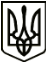 УкраїнаМЕНСЬКА МІСЬКА РАДАЧернігівська областьРОЗПОРЯДЖЕННЯ Від  13 серпня 2021 року		 №  280Про внесення змін до плану заходів з підготовки та відзначення в Менській міській територіальній громаді 30-ї річниці незалежності України та  Дня Державного Прапора УкраїниЗ метою уточнення програми заходів з відзначення в Менській міській територіальній громаді Дня Державного Прапора України та 30-ї річниці незалежності України, враховуючи лист Відділу культури від 13.08.2021 № 10-12/114: 1. Викласти План заходів з підготовки та відзначення в Менській міській територіальній громаді 30-ї річниці незалежності України та  Дня Державного Прапора України у новій редакції (додається).2. Контроль за виконанням даного розпорядження залишаю за собою.Міський голова								Г.А.ПримаковДодатокдо розпорядження міського голови від 13 серпня 2021 року № 280«ЗАТВЕРДЖЕНОРозпорядження від 05 серпня 2021 року № 271Орієнтовний План заходів з підготовки та відзначення в Менській міській територіальній громаді 30-ї річниці незалежності України та  Дня Державного Прапора УкраїниШироке використання зображення державних символів України, встановлення (вивішування) 23-24 серпня 2021 року державних прапорів України на адмінбудівлях установ, організацій, підприємств, старостинських округів.  2. Церемонія підняття Державного Прапора України та проведення акції «Я – громадянин України» з урочистим врученням паспортів громадянина України.23 серпня 2021 року 10.00Відділ культури,Відділ освіти3. Вшанування пам’яті загиблих в зоні АТО жителів Менщини, церемонія покладання квітів на Алеї Героїв.серпня 2021 року 10.45Відділ культури4. Інформаційний вектор «Краса і велич державних символів». 23 серпня 2021 року КЗ «Менська публічна бібліотека»5. Огляд-мандрівка «Важливий день для України». 23 серпня 2021 року КЗ «Менська публічна бібліотека»6. Перегляд патріотичного українського кінофільму просто неба.23 серпня 2021 року 21.00КЗ «Центр культури та дозвілля молоді» 	7. Флешмоб біля пам’ятника Т.Г. Шевченка «Об’єднаймось, українці!» 24 серпня 10.00  Відділ культури8. Урочистий молебень за Україну у храмах громади.24 серпня 2021 року  9. Виступ духового оркестру.серпня 18.00  Відділ культури10. Святкова концертна програма з нагоди 30-ї річниці Незалежності України «Ти у мене єдина». 					24 серпня 2021 року 19.00КЗ «Менський будинок культури»11. Екскурсія «Дерев’яні храми Менщини» та майстер-клас від гончара Олега Луцука у с. Стольне. 24 серпня 2021 рокуКЗ «Менський краєзнавчий музей ім. В.Ф.Покотила»12. День відкритих дверей «Україна та Менщина – 30 років тому». 24 серпня 2021 рокуКЗ «Менський краєзнавчий музей ім. В.Ф.Покотила»13. Святкова вечірка для молоді «Молоді та незалежні».24 серпня 2021 року 21.00КЗ «Центр культури та дозвілля молоді» 14. Широке висвітлення заходів з нагоди 30-ї річниці незалежності України та  Дня Державного Прапора України.Відділ цифрових трансформацій та комунікацій 15. Наукова публікація «Менщина – 30 років тому».3-я декада серпня КЗ «Менський краєзнавчий музей ім. В.Ф.Покотила»16. Виставки періодичної, науково-популярної, інформаційно-довідкової літератури, які висвітлюють історію українського державотворення, тенденції розвитку суспільства в Україні.								Серпень 2021 рокуКЗ «Менська публічна бібліотека» 17. Проведення у закладах освіти громади  тематичних уроків, лекцій, семінарів, виховних та кураторських годин, читацьких конференцій, усних журналів, інтернет-вікторин, презентацій доповідей, присвячених висвітленню подій, пов’язаних з історією українського державотворення, боротьбою українського народу за незалежність та територіальну цілісність своєї держави.								Вересень 2021 року								Відділ освіти	18. Проведення спортивно-масового заходу «Богатир-FEST» імені Терентія Кореня в с.Блистова. 									28 серпня 2021 року									Відділ культури, 									сектор сім’ї, молоді та 										спорту